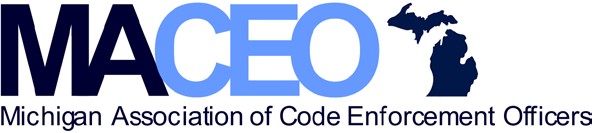 MACEO Members Application 2020 Annual Conference ScholarshipMt. Pleasant MichiganScholarship award is conference fee of $150 and one night hotel stay $85.5 scholarships are availableReturn completed application to Steve Watripont, City of Warren swatripont@cityofwarren.orgDate 	Name 		_ Community 	_ E-mail 			Address 			_ City 	_	Zip 		Attach a letter, written on your employer’s letterhead, certifying that no funds are available to pay for this conference.*Available to current members only.*Member must have attended at least 4 regular meetings during the previous year.*Recipients responsible for making own reservation and any other costs.